План работы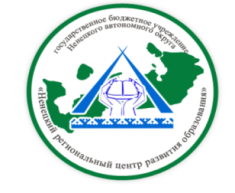 ГБУ НАО «Ненецкий региональныйцентр развития образования»на декабрь  2018 года                                                                 В течение месяца Директор   ГБУ НАО «НРЦРО»                                                             О.Ю. КозицинаДатаМероприятиеМесто проведения и времяОтветственный1.12Муниципальный (территориальный) этап всероссийской олимпиады школьников по физической культуреОО НАО14.30Ижемцева Л.А.3.12Торжественная церемония открытия III Регионального чемпионата «Молодые Профессионалы» (WorldSkills Russia)  Ненецкого автономного округаГБУ НАО «Дворец культуры  «Арктика»14.00Козицина О.Ю.Туманова Е.Г.3.12Участие во Всероссийской акции «Стоп ВИЧ/СПИД», приуроченной к 1 декабря – Всемирному дню борьбы со СПИДом.ГБОУ НАО «Средняя школа № 4» 8 классСолонович Е.А.3.12Муниципальный (территориальный) этап всероссийской олимпиады школьников по химииОО НАО14.30Ижемцева Л.А.4.12МО учителей  информатики «Использование различных технологий при работе с одаренными детьми»ГБОУ НАО «Средняя школа № 1»15.30Корельская Е.Ю.4.12Муниципальный (территориальный) этап всероссийской олимпиады школьников по обществознаниюОО НАО14.30Ижемцева Л.А.4.12Проведение профориентационного тестирования и консультаций для школьниковГБОУ НАО «Средняя школа № 4»10.30Туманова Е.Г.4.12Профессиональная проба «Водитель дорожных и строительных машин» с использованием тренажера-имитатораГБПОУ НАО «Ненецкое профессиональное училище»15.00Туманова Е.Г.4.12Профессиональная проба «Электросварочные работы».ГБПОУ НАО «Ненецкое профессиональное училище»15.00Туманова Е.Г.4.12Награждение победителей и призеров Всероссийского конкурса сочинений, конкурса «Моя педагогическая находка», «Финансовая грамотность»ГБУ НАО «НРЦРО»21 кабинет15.00Бороненко О.Н.5.12МО педагогических работников, участвующих в реализации программ кадетского воспитания «Организация деятельности  кадетских классов»ГБУ НАО «НРЦРО» Кабинет 715.00Ипатова Т.П.5.12Обучающий мастер-класс «Графический дизайн» (оформление визитной карточки)ГБПОУ НАО «Нарьян-Марский социально-гуманитарный колледж имени И.П. Выучейского»14.00Туманова Е.Г.5.12Профессиональная проба «Водитель дорожных и строительных машин» с использованием тренажера-имитатораГБПОУ НАО «Ненецкое профессиональное училище»15.00Туманова Е.Г.5.12Демонстрационный мастер-класс «Слесарь по ремонту автомобилей и основы автоэлектрики»ГБПОУ НАО «Ненецкое профессиональное училище»15.00Туманова Е.Г.5.12Семинар для учащихся профессиональных образовательных организаций НАО «Инструменты государственной поддержки начинающих предпринимателей в НАО»ГБУ НАО «НРЦРО» кабинет 1014.00Туманова Е.Г.5.12Основной срок итогового сочинения (изложения) в ОО НАООбщеобразовательные организации НАОШамов А.С.6.12Муниципальный (территориальный) этап  Олимпиады выпускников начальной школы по русскому языкуГБОУ НАО «НСШ им. А.П. Пырерки»Петухова М.С.6.12Муниципальный (территориальный) этап всероссийской олимпиады школьников по математикеОО НАО14.30Ижемцева Л.А.6.12Проведение профориентационного тестирования и консультаций для школьниковГБОУ НАО «Средняя школа № 1»10.20Туманова Е.Г.6.12Демонстрационный мастер-класс «Слесарь по ремонту автомобилей и основы автоэлектрики»ГБПОУ НАО «Ненецкое профессиональное училище»15.00Туманова Е.Г.6.12Демонстрационный мастер-класс по сантехническим работам для обучающихся школГБПОУ НАО «Ненецкое профессиональное училище»15.00Туманова Е.Г.6.12Круглый стол «Развитие института наставничества в НАО»ГБУ НАО «НРЦРО» кабинет 1016.00Туманова Е.Г.6.12Заседание школы молодого педагога«Подведение итогов Декады молодого педагога: «Молодой педагог: поиск, открытие, перспектива»ГБОУ НАО «Средняя школа № 4»15.30Ульяновская Н.Д.6.12Установочный семинар для участников конкурса «Профессионал года - 2019»«Обобщение опыта работы»ГБУ НАО «НРЦРО»19 кабинет 15.00Хабарова Е.В.7.12Торжественная церемония закрытия III Регионального чемпионата «Молодые Профессионалы» (WorldSkills Russia)  Ненецкого автономного округаГБУ НАО «Дворец культуры «Арктика»11.00Козицина О.Ю.Туманова Е.Г.7.12Муниципальный (территориальный) этап всероссийской олимпиады школьников по МХКОО НАО14.30Ижемцева Л.А.8.12Военно-патриотическая Игра «Зарничка» для обучающихся начальной школы (4 класс)ГБОУ НАО «Средняя школа № 5»Петухова М.С.8.12Региональный фестиваль-конкурс для обучающихся 1 – 11 классов «Пою мое Отечество»ГБОУ НАО «Средняя школа п. Красное»12.00Ульяновская Н.Д.8.12Тренировочное тестирование в 9 классах по обществознаниюОбщеобразовательные организации НАОШамов А.С.10.12Муниципальный (территориальный) этап региональной олимпиады по родному (ненецкому) языкуОбщеобразовательные организации НАО14.30Талеева Л.Я.10.12Круглый стол  «Социальное сопровождение семей с детьми в Ненецком автономном округе. Вопросы и ответы»Центр «ДАР»14.00Солонович Е.А.10.12Установочный семинар для участников конкурса «Профессионал года - 2019» «Написание эссе»ГБУ НАО «НРЦРО»19 кабинет 15.00Ипатова Т.П.10.12МО учителей иностранного языка «Оценка качества достигаемых результатов в предметной области «Иностранный язык»ГБУ НАО «НРЦРО»10 кабинет15.00Бороненко О.Н.11.12Установочный семинар для участников конкурса «Профессионал года - 2019» «Технология проведения мастер-класса»ГБУ НАО «НРЦРО»10 кабинет15.00Бороненко О.Н.11.12МО учителей математики «Реализация ФГОС по математике: результаты, проблемы и пути их преодоления»ГБУ НАО «НРЦРО» кабинет 2115.30Корельская Е.Ю.12.12МО учителей истории «Оценка качества достигаемых результатов в предметных областях «История» и «Обществознание»ГБУ НАО «НРЦРО»10 кабинет15.00Бороненко О.Н.12.12Муниципальный (территориальный) этап всероссийской олимпиады школьников по английскому  языкуОО НАО14.30Ижемцева Л.А.12.12Установочный семинар для участников регионального конкурса педагогического мастерства «Профессионал года-2019» в номинациях «педагог-психолог» и «учитель-дефектолог»Центр «ДАР»14.00Зенина О.С.12.12Установочный семинар для участников конкурса «Профессионал года - 2019» «Образовательное мероприятие»ГБУ НАО «НРЦРО»19 кабинет15.00Ульяновская Н.Д.12.12МО педагогов-организаторов ОБЖ «Гражданско-патриотическое воспитание школьников в воспитательно-образовательном процессе в связи с модернизацией образования»ГБУ НАО «НРЦРО»19 кабинет15.00Чечуев П.Н.12.12Итоговое совещание по чемпионатному циклу «Абилимпикс»ГБУ НАО «НРЦРО» кабинет  2115.30Туманова Е.Г.12.12Тренировочное тестирование в 9 классах по географииОбщеобразовательные организации НАОШамов А.С.13.12Установочный семинар для участников конкурса «Профессионал года - 2019» «Публичное выступление»ГБУ НАО «НРЦРО»19 кабинет 15.00Ипатова Т.П.13.12Обучающий семинар для педагогов образовательных организаций в области патриотического воспитанияГБУ НАО «НРЦРО»Кабинет 21 15.00Чечуев П.Н.13.12Муниципальный (территориальный) этап региональной олимпиады по краеведениюОбщеобразовательные организации НАО14.30Талеева Л.Я.14.12Установочный семинар для участников конкурса «Профессионал года - 2019» «Интернет-ресурс»ГБУ НАО «НРЦРО»10 кабинет 15.00Корельская Е.Ю.14.12МО  педагогов-психологов общеобразовательных  и профессиональных организаций НАО «Сказкотерапия детских проблем»Центр «ДАР»09.00Артемова Е.А.14.12Обучающий семинар для педагогов образовательных организаций в области патриотического воспитанияГБУ НАО «НРЦРО»Кабинет 21 15.00Чечуев П.Н.18.12Итоговое мероприятие по награждению педагогов образовательных организаций Ненецкого автономного округа за активное участие в работе окружных методических объединенийГБУ НАО «НРЦРО»21 кабинет 15.00Козицина О.Ю.Хабарова Е.В.Зенина О.С.18.12МО педагогов дополнительного образования спортивной направленности «Спортивная ориентация и отбор».ГБУ НАО «НРЦРО»10 кабинет 11.00Чечуев П.Н.19.12Круглый стол для учителей истории в рамках деятельности Ассоциации историков НАО «Проблемы правового воспитания»ГБУК «Ненецкая центральная библиотека имени А. И. Пичкова»15.00Бороненко О.Н.19.12Плановое заседание Главной аттестационной комиссии управления образования, молодежной политики и спорта  Департамента ОКиС НАОГБУ НАО «НРЦРО»Кабинет 1014.00Хабарова К.А.МероприятиеМесто проведения и времяОтветственныйРесурсная площадка «Мы будущее России!» Направление «Нравственно – патриотическое воспитание детей дошкольного возрастаГБДОУ НАО «Детский сад «Теремок»Владимирова А.Н.Ресурсная площадка по направлению: «Формирование элементарных математических представлений (ФЭМП) в свете ФГОС ДО»ГБДОУ НАО «Детский сад «Ромашка»Владимирова А.Н.Ресурсная площадка «Эффективные формы работы с участниками воспитательно - образовательного процесса в экологическом  воспитании дошкольников» ГБДОУ НАО «ЦРР -  детский сад «Гнездышко»Владимирова А.Н.Ресурсная площадка «Художественно - эстетическое развитие детей дошкольного возраста» Презентация проекта «Читаем вместе». Практикум для педагогов «Работа над выразительностью при заучивании стихотворения»ГБДОУ НАО «ЦРР -  детский сад «Аннушка»8 ноября13.15Владимирова А.Н.Ресурсная площадка «Социально - коммуникативное развитие  детей дошкольного возраста»ГБДОУ НАО «ЦРР -  детский сад «Сказка»Владимирова А.Н.Ресурсная площадка по направлению «Основы финансовой грамотности в ДОО»Деловая игра «Хоть семи нам еще нет, формируем мы бюджет»ГБДОУ НАО «Детский сад «Кораблик»Владимирова А.Н.Ресурсная  площадка по направлению «Исследовательская деятельность обучающихся»  ГБОУ НАО «СШ п. Красное»А.П. ЧайкаКурсы учителей гуманитарного цикла предметов «Современные подходы в преподавании предметов гуманитарного цикла в условиях ФГОС»ГБУ НАО «НРЦРО»5-7 декабряКабинет 219.00Бороненко О.Н.Региональный конкурс методических разработок для педагогов дополнительного образования НАОГБУ НАО «НРЦРО»декабрьИпатова Т.П.Региональный очный конкурс мастер-классов «Творческая мастерская» для педагогов дополнительного образования НАОГБУ НАО «НРЦРО»декабрьИпатова Т.П.Элективный курс по решению олимпиадных задач по программированию для учащихся 9-11 классовГБУ НАО «НРЦРО»Кабинет 1917.0011 декабря18 декабряКорельская Е.Ю.Дистанционные курсы повышения квалификации для учителей математики  «Решение и оценивание заданий с развернутым ответом участников ГИА в форме ОГЭ и ЕГЭ»Образовательные организации НАОноябрьКорельская Е.Ю.Всероссийский конкурс «Живая классика» (школьный этап)ГБУ НАО «НРЦРО»декабрьБороненко О.Н.Викторина для обучающихся 7-9 классов «Знаешь ли ты свой край?»ГБУ НАО «НРЦРО»декабрьА.П. ЧайкаРегиональный конкурс методических разработок уроков и внеклассных мероприятий «Человек и Космос»ГБУ НАО «НРЦРО»декабрьА.П. ЧайкаРеализация программы просвещения для родителей (законных представителей) по вопросам детской психологии и педагогики «Семья НАО – компетентная семья»Групповая консультация «Родители и дети. Как укрепить привязанность с подростками». Консультативный центр   для  родителей   и  детей дошкольного возраста Консультация для родителей неорганизованных детей «Возрастные особенности детей от 1,5 до 3 лет. Речевой онтогенез».2) Музыкальное развлечение для детей и родителей «Новогодние чудеса»ГБОУ НАО «Средняя школа № 4» 18.00Центр «ДАР»17.00ГБДОУ НАО «Детский сад «Ромашка» 18.00Артемова Е.А.Канева Т.В.Селиверстова Л.М.Канева Т.В.Фестиваль среди волонтерских команд школьной службы медиации «Виртуальная газета службы школьной медиации» (распоряжение ДОКиС от 08.02.2018 № 128-р «Об утверждении плана мероприятий по развитию сети служб школьной медиации в ОО НАО на 2018 год»)ОО НАО15ноября – 21 декабряКанева Т.В.Реализация дополнительной общеразвивающей программы раннего развития «Малыш»Центр «ДАР»2 раза в неделю (вторник, четверг)Канева Т.В. Стационарные и выездные заседания психолого-медико-педагогической комиссии (по отдельному плану)Центр «ДАР»декабрьБезумова Н.В.Богданова Т.А.Климина С.А.Дзюба С.Ю.Консультирование родителей (законных представителей) по вопросам обучения, развития и воспитания детейЦентр «ДАР»специалисты Центра «ДАР»Индивидуальное консультирование работников образовательных организаций, учреждений социального обслуживания, здравоохранения, других организацийЦентр «ДАР»специалисты Центра «ДАР»Индивидуальные коррекционно-развивающие занятия с детьми педагога-психолога, учителя-логопеда, учителя-дефектологаЦентр «ДАР»Канева Т.В.Селиверстова Л.М.Артемова Е.А.Информационно-просветительская работа с населением в области предупреждения и коррекции недостатков в физическом и (или) психическом развитии и (или) отклонений в поведении детейобразовательные организации (по запросу)специалисты Центра «ДАР»